We’re recruiting Medical Experts!Could you provide Expert opinion to assist our decision makers and help us maintain high medical standards? Who we are?We work with doctors, patients, and other stakeholders to support good, safe patient care across the UK. We set the standards doctors need to meet. If there are concerns these standards may not be met or that public confidence in doctors may be at risk, we can investigate, and take action if needed.Who we’re looking for?We need high quality Medical Experts who can provide impartial expert opinion on cases within their expertise. Experts must be a Consultant or GP; in active clinical practice; and experienced in providing written and oral opinion.Increasing diversity within our expert pool We value diversity and have made a public commitment to processes that are transparent and free from discrimination. As part of this commitment, it is important that we work with a pool of experts which is as diverse as possible. We’re endeavouring to increase the diversity of that group, and so we’re actively encouraging applications from as diverse a range of candidates as possible. For more details and how to applyPlease read the Information for applicants document at jobs.gmc-uk.org. or scan the QR code below. Application is by CV and covering letter.Please email experts@gmc-uk.org with any questions, or to express an interest in taking part in a call to learn more about the role. We’re happy to speak directly with all interested doctors or groupsThe GMC is a charity registered in England and Wales (1089278) and Scotland (SC037750).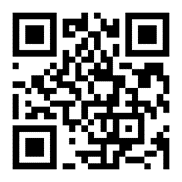 